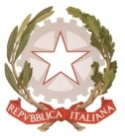 MINISTERO  DELL’ ISTRUZIONE, DELL’UNIVERSITA’, DELLA RICERCAUFFICIO SCOLASTICO REGIONALE PER IL LAZIOLICEO SCIENTIFICO STATALETALETE”Roma, 04/10/2018Agli alunniAi docentiAi GenitoriAlla DSGA Sig.ra P. LeoniAl personale ATASito WebCIRCOLARE  N. 45 Oggetto: Corsi di inglese per la certificazione Europea dell’Università di Cambridge. Si informano gli studenti e i genitori che anche nel corso di quest'anno scolastico il Liceo Talete attiverà  i corsi finalizzati al conseguimento dei certificati dell’Università di Cambridge per tre diversi livelli: PET FCE (First) di I° livelloCAE (Advanced) Tutti gli studenti interessati ad uno dei suddetti corsi dovranno iscriversi indicando cognome, nome e classe, utilizzando i fogli affissi sulle bacheche nel Dipartimento di Lingue (primo piano),  entro e non oltre il 19 ottobre p.v. Gli studenti già in possesso di una certificazione di livello inferiore, potranno accedere direttamente al corso di livello superiore senza bisogno di essere esaminati.Gli studenti non in possesso di certificazioni, invece, dovranno sostenere un placement test che si terrà nei locali del Liceo il 24 /10/2018 alle ore 15.00.  Le referenti del progettoProf.ssa Antonella BracciottiProf.ssa Maria Cristina Leoni								Il Dirigente Scolastico								Prof. Alberto Cataneo				                                           (Firma autografa sostituita a mezzo stampa                                                                                       Ai sensi dell’art.3 comma 2 del d.lgs. n.39/1993)